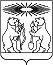 О внесении изменений в распоряжение Главы Северо-Енисейского района «О временной приостановке проведения личного приема граждан»	В соответствии с Федеральными законами от 21 декабря 1994 года № 68-ФЗ  «О защите населения и территорий от чрезвычайных ситуаций природного и техногенного характера», от 30 марта 1999 года № 52-ФЗ «О санитарно-эпидемиологическим благополучии населения», руководствуясь статьей 18 Устава Северо-Енисейского района, 1. Внести в распоряжение Главы Северо-Енисейского района от 21 октября 2020 года № 55-ргос «О временной приостановке проведения личного приема граждан» (в редакции распоряжения от 27.11.2020 № 58-ргос) (далее - распоряжение) следующие изменения:	1) в наименовании распоряжения слова «приостановке проведения» заменить словами «организации»;2) в пункте 1 распоряжения слова «с 22 октября 2020 года временно приостановить проведение личного приема граждан Главой Северо-Енисейского района и иными должностными лицами администрации Северо-Енисейского района. » заменить словами «временно проводить личный прием граждан Главой Северо-Енисейского района и иными должностными лицами администрации Северо-Енисейского района в следующем порядке:»;3) в пункте 2 распоряжения подпункты 1,3 исключить;4) в пункте 3 распоряжения слова «приостановить проведение личного приема граждан с разъяснением доступных способов обращения» заменить словами «осуществлять проведение личного приема граждан с учетом положений подпункта 1.1. пункта 1 настоящего распоряжения».2. Опубликовать настоящее распоряжение в газете «Северо-Енисейский Вестник» и разместить на официальном сайте муниципального образования в информационно-телекоммуникационной сети Интернет.3. Настоящее распоряжение вступает в силу со дня его подписания и применяется с 01 апреля 2021 года.Временно исполняющий полномочия Главы Северо-Енисейского района,первый заместитель главы района                                                    А.Н. Рябцев